МІНІСТЕРСТВО ОСВІТИ І НАУКИ УКРАЇНИЛьвівський національний університет імені Івана ФранкаФакультет економічнийКафедра соціального забезпечення та управління персоналомЗатвердженоНа засіданні кафедри соціального забезпечення та управління персоналом економічного факультетуЛьвівського національного університетуімені Івана Франка(протокол № __ від ______ 2022 р.)Завідувач кафедри ____________________Силабус з навчальної дисципліни«СОЦІАЛЬНЕ ЗАБЕЗПЕЧЕННЯ (РІВЕНЬ А) Теорія і практика соціального забезпечення»,що викладається в межах ОПП «Соціальне забезпечення» першого (бакалаврського) освітнього рівня вищої освіти для здобувачів зі спеціальності 232 Соціальне забезпечення спеціалізації «Соціальне забезпечення»Львів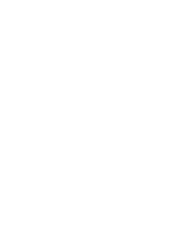    Назва дисципліни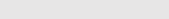 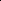 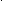 «СОЦІАЛЬНЕ ЗАБЕЗПЕЧЕННЯ (РІВЕНЬ А) Теорія і практика соціального забезпечення»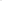 Адреса викладання дисципліним. Львів, проспект Свободи 18Факультет та кафедра, за якою закріплена дисциплінаЕкономічний факультет, кафедра соціального забезпечення та управління персоналом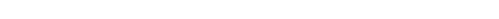 Галузь знань, шифр та назва спеціальності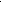 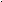 23 Соціальна робота232 Соціальне забезпеченняВикладачі дисципліниКомаринська Зоряна Михайлівна, кандидат історичних наук, доцент, доцент кафедри соціального забезпечення та управління персоналомКонтактна інформація викладачівЕлектронна адреса: zoriana.komarynska@lnu.edu.ua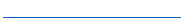 Консультації з питаньнавчання подисциплінівідбуваютьсяКонсультації в день проведення лекцій/практичних занять (за попередньою домовленістю).  Також можливі он-лайн консультації через Zoom. Для погодження часу он-лайн консультацій слід писати на електронну пошту викладача: zoriana.komarynska@lnu.edu.ua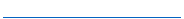 Сторінка дисципліниІнформація про дисциплінуДисципліна «Соціальне забезпечення (рівень А) теорія і практика соціального забезпечення» є нормативною дисципліною зі спеціальності «Соціальне забезпечення» для освітньої програми «Соціальне забезпечення» першого (бакалаврського) рівня вищої освіти, яка викладається у 3 та 4 семестрах в обсязі 12 кредитів (за Європейською Кредитно-Трансферною Системою ECTS). Коротка анотація дисципліниНавчальну дисципліну розроблено таким чином, щоб надати учасникам необхідні знання, обов’язкові для того, щоб розуміти концептуальні засади системи соціального забезпечення та соціальної підтримки; основні можливі як безпосередні, так і потенційні проблеми та питання системи соціального забезпечення, головні механізми його реалізації в Україні; основні функції та пріоритети державної соціальної політики, передусім у сфері соціального забезпечення та соціальної підтримки.Мета та цілі дисципліниМетою вивчення нормативної дисципліни «Соціальне забезпечення (рівень А) теорія і практика соціального забезпечення» є сприяти засвоєнню фундаментальних знань щодо відносин соціального забезпечення, формуванню вмінь і навичок застосування набутих знань на практиці; підвищити методологічну культуру, сприяти інтенсифікації творчих зусиль студентства, розвитку їх пізнавальної діяльності, актуалізації знань; формувати у студента науковий світогляд, креативність (спроможність творчо реалізувати своє фахове та культурницьке покликання), правосвідомість, моральні та інші якості фахівця.   Література для вивчення дисципліни Про соціальні послуги: Закон України від 17 січня 2019 р. № 2671-VIII. URL: https://zakon.rada.gov.ua/laws/show/2671-19 Землянська Н., Семигіна Т. Зміст соціальної роботи з трудовими мігрантами з огляду на специфіку мобільності робочої сили // Актуальні проблеми соціальної педагогіки та соціальної роботи: м-ли Всеукр.наук.-практ. конф. (Умань, 11 жовтня 2019 р.). Умань : ВІЗАВІ, 2019. С. 50-53.Купенко О. В. Соціальна робота: від теорії до практики. Суми: Сумський державний університет, 2019.Семигіна Т. Нові глобальні етичні принципи соціальної роботи // Вісник Академії праці, соціальних відносин і туризму. 2019. № 1. С.70-85. Семигіна Т. Психосоціальна реабілітація комбатантів: міжнародна та вітчизняна практика // Актуальні проблеми соціально-правового статусу осіб, постраждалих під час проведення АТО: Зб. матеріалів всеукр.наук.-практ. конф. (19 квітня 2017 р.) [упор. Журавель Я. В., Хопун О. С.; заг.ред. Семигіної Т. В.]. Київ: Академія праці, соціальних відносин і туризму, 2017. С. 78-81. Семигіна Т. В. Розвиток власних теорій соціальної роботи: глобальні тенденції // Розвивальний потенціал сучасної соціальної роботи: методологія та технології : м-ли ІV Міжнар. наук.-практ. конф. (15–16 березня 2018 року, Київ) / За ред. Ю.М. Швалба. Київ: КНУ імені Тараса Шевченка, 2018. С. 90-94 Семигіна Т. В. Соціальні послуги у територіальних громадах України: інновації правового регулювання // Вісник Академії праці, соціальних відносин і туризму. 2019. № 4. С. 65-75. URL: https://www.socosvita.kiev.ua/sites/default/files/Visnyk_4_2019-65-75.pdf. Семигіна Т.В. Сучасна соціальна робота: чи виправдане стирання меж? // Перспективи розвитку соціальної педагогіки в Україні: Матеріали круглого столу (24 травня 2018 року, Київ) / за ред. О. В. Чуйко. Київ: КНУ імені Тараса Шевченка, 2018. C. 84-89. URL: https://bit.ly/2AyaOBy Семигіна Т. Сучасна соціальна робота. Київ: Академія праці, соціальних відносин і туризму, 2020. 275 с. Соціальна відповідальність суспільних інститутів: інноваційний та соціально-гуманітарний аспект / редкол.; за наук. ред. А. Я. Кузнєцової, Л. К. Семів, З. Е. Скринник. К.: ДВНЗ «Університет банківської справи». 2019. 311 с. /Комаринська З. М. Розділ 4,підрозділ 4.1.Структура і напрями діяльності вітчизняної системи соціального захисту.-С.178-186Соціальне забезпечення в Україні : навч. посібник / кол. авторів ; за ред.А. Я. Кузнєцової, З. Е. Скринник, Л. К. Семів.  Львів : Університет банківської справи, 2021. 547 с. Утвенко В. В.Система соціального забезпечення та соціальної підтримки: навч. посіб. / В. В. Утвенко.  К.: ДП “Вид. дім “Персонал”, 2018.  248 с. Чубук Р. В. Теорія соціальної роботи: методичні вказівки до вивчення курсу : методичні вказівки / Р. В. Чубук. Миколаїв.: Вид-во ЧНУ ім. Петра Могили. 2021. 76 с. (Методична серія ; вип. 364).Обсяг курсу128 годин аудиторних занять. З них -  64 години лекцій, 64 годин практичних занять та 232 години самостійної роботиОчікувані результати навчанняПісля завершення цього курсу студент буде:знати:- коло суспільних відносин, що становлять предмет соціального забезпечення та соціальної підтримки;- чинне законодавство про соціальне забезпечення та соціальну підтримку населення;- концептуальні засади системи соціального забезпечення та соціальної підтримки;- основні можливі як безпосередні, так і потенційні проблеми та питання системи соціального забезпечення та соціальної підтримки;- головні механізми реалізації соціального забезпечення та соціальної підтримки в Україні;- основні функції та пріоритети державної соціальної політики, передусім у сфері соціального забезпечення та соціальної підтримки.уміти:-орієнтуватися в системі джерел соціального законодавства України та міжнародно-правового регулювання соціального забезпечення та соціальної підтримки;- аналізувати, узагальнювати та правильно застосовувати норми права соціального забезпечення та соціальної підтримки України у практичній діяльності, роз’яснювати їх зміст;- застосовувати на практиці норми правових актів з соціального забезпечення та соціальної підтримки.Ключові словасоціальне забезпечення, соціальна політика, соціальний ризик, державна соціальна допомога, державні соціальні стандарти, загальнообов’язкове державне пенсійне страхування, загальнообов’язкове державне соціальне страхування, зайнятістьФормат курсуОчнийПроведення лекцій, практичних та консультації для кращого розуміння темТеми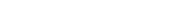 Змістовий модуль 1 Теорія соціального забезпечення 1. Соціальна робота як відображення соціальної політики в державі 2. Поняття соціального забезпечення, його функції, роль та значення в суспільстві. Соціальне забезпечення — пріоритетний напрям соціальної політики держави 3. Принципи соціальної держави та їх реалізація в Україні.4. Система державних органів та їх функції зі здійснення соціального забезпечення  5. Система соціальних стандартів: принципи формування та функції.6. Повноваження та функції  місцевих органів соціального захисту населення. 7. Правовідносини зі соціального забезпечення  8. Соціальні ризики як підстава для виникнення в особи права на соціальне забезпечення 9. Соціальні пільги та допомоги в системі соціального забезпечення10. Джерела фінансування соціальної сфери Змістовий модуль 2. Практика соціального забезпеення11. Соціальне забезпечення у сфері соціально-трудових відносин, оплати праці та зайнятості населення12. Соціальне страхування: основні види та правові засади 13. Державна служба зайнятості: правові засади діяльності та основні функції.14. Діяльність системи соціальних служб і закладів 15. Форми і методи соціальної роботи16. Соціальна робота з клієнтами різного віку17. Соціальний захист сім*ї, дітей, молоді.18. Соціальна робота з людьми похилого віку  19. Соціальна робота з дітьми та молоддю з груп ризику20. Соціальна робота з представниками проблемних груп21. Соціальна робота з особами без визначеного місця проживання, з обмеженими можливостями, людьми з інвалідністю, мігрантами, злиденними22. Соціальна робота з військовослужбовцями (їх сім’ями)Підсумковий контроль, формазалік в кінці 3 семестру, іспит в кінці 4 семестру/рокуіспит - комбінованийПререквізитиДля вивчення курсу студенти потребують базових знань з дисциплін «Вступ до фаху», «Соціально-педагогічна діяльність», «Соціальна психологія», «Соціальна політика» достатніх для сприйняття категоріального апарату «Соціальне забезпечення (рівень А) теорія і практика соціального забезпечення» Навчальні методи та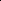 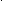 техніки, які будутьвикористовуватися підчас викладання курсуПрезентації, лекції,колаборативне навчання (форми- групові проекти, спільні розробки, тьюторство, навчальні спільноти), дискусія. Передбачено виконання індивідуальних завдань /проходження он-лайн курсу за тематикою навчальної дисципліниКритерії оцінювання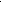 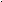 (окремо для кожноговиду навчальноїдіяльності)Оцінювання проводиться за 100-бальною шкалою. Бали нараховуються за наступним співідношенням: 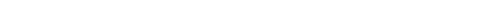 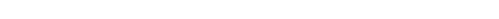 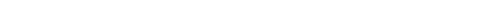 У 3 семестрі Практичні/самостійні: 30% семестрової оцінки;  максимальна кількість балів – 30Контрольні заміри:  написання підсумкової контрольної роботи 20% семестрової оцінки. Максимальна кількість балів – 20Отриману суму балів за ці види робіт множимо на коефіцієнт 2, і виводимо залік.У 4 семестріПрактичні/самостійні: 30% семестрової оцінки;  максимальна кількість балів – 30Індивідуальна робота/ Проходження он-лайн курсу з отриманням сертифікату : 10% семестрової оцінки Максимальна кількість балів – 10Контрольні заміри: виконання тестових завдань з курсу - 10% семестрової оцінки Максимальна кількість балів – 10 Іспит: 50% семестрової оцінки. Максимальна кількість балів - 50Підсумкова максимальна кількість балів: 100Академічна доброчесність: Очікується, що роботи студентів будуть їх оригінальними дослідженнями чи міркуваннями. Відсутність посилань на використані джерела, фабрикування джерел, списування, втручання в роботу інших студентів становлять, але не обмежують, приклади можливої академічної недоброчесності. Виявлення ознак академічної недоброчесності в письмовій роботі студента є підставою для її незарахуванння викладачем, незалежно від масштабів плагіату чи обману.Відвідання занять є важливою складовою навчання. Очікується, що всі студенти відвідають усі лекції і практичні заняття курсу. Студенти мають інформувати викладача про неможливість відвідати заняття. У будь- якому випадку студенти зобов’язані дотримуватися усіх строків визначених для виконання усіх видів письмових робіт, передбачених курсом.Література. Уся література, яку студенти не зможуть знайти самостійно, буде надана викладачем виключно в освітніх цілях без права її передачі третім особам. Студенти заохочуються до використання також й іншої літератури та джерел, яких немає серед рекомендованих.Політика виставлення балів. Враховуються бали, набрані на поточному тестуванні, самостійній роботі та бали підсумкового тестування. При цьому обов’язково враховуються присутність на заняттях та активність студента під час практичного заняття; недопустимість пропусків та запізнень на заняття; користування мобільним телефоном, планшетом чи іншими мобільними пристроями під час заняття в цілях, не пов’язаних з навчанням; списування та плагіат; несвоєчасне виконання поставленого завдання і т. ін.Жодні форми порушення академічної доброчесності не толеруються.Питання до екзаменуЗ переліком питань та завдань для проведення підсумкової оцінки знань можна ознайомитись в Мoodle (курс «Етика соціальної роботи»), де розміщені вказані матеріали.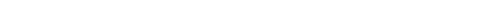 ОпитуванняАнкету-оцінку з метою оцінювання якості курсу буде надано після завершення курсу.